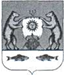 Российская ФедерацияНовгородская область Новгородский районАдминистрация Савинского сельского поселенияПОСТАНОВЛЕНИЕот 28.11.2018  № 852д. СавиноО наименовании улицы в д.Новоселицы Савинского сельского поселения	В соответствии с Федеральным законом от 06.10.2003 №131- ФЗ «Об общих принципах организации местного самоуправления в Российской Федерации», Постановлением Правительства РФ от 19 ноября 2014 года № 1221 «Об утверждении Правил присвоения, изменения и аннулирования адресов», Уставом Савинского сельского поселенияПОСТАНОВЛЯЮ:        	1.Новой улице в кадастровых кварталах 53:11:1200712, 53:11:1200714 д.Новоселицы, Савинского сельского поселения, Новгородского муниципального района, Новгородской области, присвоить наименование: улица Аракчеевская.         2.Опубликовать настоящее постановление в печатном издании «Савинский вестник» и разместить на официальном сайте Савинского сельского поселения в сети Интернет.Глава сельского поселения                                          А.В.Сысоев